 ÔN TẬP HÈ TOÁN + TIẾNG VIỆT MÔN TOÁN PHIẾU 1Họ và tên:……………………………… …………… Lớp . Khoanh tròn chữ cái có đáp án đúng Câu 1: Kết quả của 3 + 5 là:  A. 5                    B. 7                            C. 8 Câu 2: Số cần điền vào:….. – 2 = 3 là:  A. 1                   B. 5                             C. 9 Câu 3: Sắp xếp các số: 0 , 5 , 2 , 10 theo thứ tự từ bé đến lớn:  A. 10 , 5 , 2 , 0.                          B. 2 , 0 , 10 , 5                   C . 0 , 2 , 5 , 10. Câu 4: Dấu cần điền vào 4 ….2 = 6 là:  A. +                           B. –                       C. = Câu 5: Phép tính đúng là: 10 – 5 = 6                      B. 4 + 5 = 9                        C. 9 – 6 = 2 Câu 6: Kết quả của phép tính: 8 – 7 + 4 là:  A. 0                                  B. 5                             C. 1 Câu 7: 8 + 2 ….. 9 – 2 Dấu cần điền là: >                                 B.                              < C. = Câu 8: Số lớn nhất có một chữ số là: 8                            B. 9                          C. 10                       D. 5 Câu 9: Số bé nhất trong các số: 8 , 3 , 10 , 6 là: 3                               B. 8                            C. 6                       D. 10 Câu 10: Kết quả của phép tính: 10 – 8 + 3 là: 1                              B. 5                            C. 7 Câu 11: Số bé nhất có một chữ số là: 1                            B. 0                           C. 2 Câu 12: Số lớn nhất trong các số: 1 , 9 , 4 , 7 là: 7                          B. 4                             C. 9                               D. 1 Câu 13: Phép tính đúng là: 7 – 5 = 2                               B. 4 + 4 = 9                        C. 10 – 9 =1  Câu 14: Số cần điền trong dãy số: 1 , ….. , 3 , ….. , 5 là: 0 , 2                           B. 2 , 4                         C . 6 , 4 Câu 15: Kết quả của phép tính: 8 – 3 + 4 = …..? 9                               B. 2                              C. 8Câu 16: Trong các số từ 0 đến 10, số lớn nhất là số?  A. 9                              B. 10                           C. 5Câu 17: Dấu cần điền ở chỗ chấm của: 8 – 5 ….. 9 – 5 là: >                                B. <                            C. = Câu 18: 10 – 2 – 3 = ? 4                                 B. 5                           C. 6 Câu 19: 8 - ….. = 6 Số cần điền ở chỗ chấm là: A. 2                               B. 2                               C. 1 Câu 20: Xếp các số: 9 , 2 , 5 , 7 theo thứ tự từ lớn đến bé? 9 , 7 , 2 , 5                        B. 2 , 5 , 7 , 9                   C . 9 , 7 , 5 , 2 Câu 21: 10 - …. = 4. Số cần điền ở chỗ chấm là: 6                                    B. 5                                  C. 3Câu 23: 8 = 10……. 2. Dấu cần điền ở chỗ chấm là:  A. +                            B. –                    C. = Câu 24: Kết quả của 10 – 5 + 2 là: A. 10                           B. 9                           C. 8              D. 7 Câu 25: Kết quả của 10 – 5 + 3 là: 7 B. 8 C. 9 D. 10Câu 26: 10 = 5 + ….. Số cần điền ở chỗ chấm là:  2                   B. 4                           C. 5 Câu 27: Số ba viết là: A. 8                        B. 6                            C. 3 Câu 28: Số tám viết là: 7                         B. 8                           C. 3Câu 29: Số bé nhất trong các số 8, 1, 10, 5 là: A. 1                         B. 8                           C. 5                     D. 10 Câu 30: 9 – 5 ….. 5 – 2 Dấu cần điền ở chỗ chấm là: >                              B. <                           C. =Câu 31: Kết quả của 1+ 6 là: A. 10                              B. 9                           C. 8                  D. 7 Câu 32 : Số lớn nhất trong các số: 9 , 3 , 0 , 8 là: 8                             B. 9                              C. 3                D. 0 Câu 33 : Phép tính có kết quả bằng 10 là 7 + 1                               B. 9 + 0                     C. 3 + 7 Câu 34: Phép tính có kết quả bằng 8 là:  10 – 3                             B. 5 + 3                        C. 9 – 5 Câu 35: 7 > ….. > 5 Số điền ở chỗ chấm là:  8                      B. 6                  C. 4 Câu 36: Cho các số 8 , 3 , 10 , 5 . Số bé nhất là: 10                   B. 5                  C. 8                   D. 3 Câu 37: Các số: 3 , 5 , 7 , 9 , 10 viết theo thứ tự:từ lớn đến bé                           B. từ bé đến lớn Câu 38: phép tính có kết quả bằng 8 là: 4 + 2                       B. 4 + 3              C. 4 + 4 Câu 39: Kết quả của phép tính: 10 – 5 + 4 là:  A. 5                              B. 8                          C. 9 Câu 40: Số lớn nhất là:  A. 0                        B. 8                                  C. 3            D. 9 Câu 41: Số 9 đọc là: CÔ HUYA. Trín                         B. chín                    C. chí Câu 42: Có: 10 quả cam  Cho đi: 8 quả cam  Còn lại: ….. quả cam?  Phép tính đúng là:  A. 10 – 8                                      B. 10 + 8 Câu 43: Có: 5 bạn nữ  Có: 3 bạn nam  Có tất cả:... bạn? Phép tính đúng là: A. 5 + 3 = 8                                   B. 5 – 3 = 2 Câu 44: Có: 7 lá cờ  Bớt đi: 2 lá cờ  Còn lại: …. lá cờ?  Phép tính đúng là:  A. 7 + 2 = 9                                 B. 7 – 2 = 5 Câu 45: Số năm là số:  A. 2                        B. 7                           C. 5  Câu 46: 2 , 3 , 4 , …. , ….., 7 Số cần điền ở chỗ chấm là:  A. 4 , 5                             B. 5 , 6                        C . 7 , 8 Câu 47: Tổ 1 có: 6 bạn               Tổ 2 có: 4 bạn            Cả 2 tổ có: …. bạn?  Phép tính đúng là: A. 6 + 4 = 10                  B. 6 – 4 = 2 Câu 48: 10 , …. , ….. , 7 , 6 . Số cần điền ở chỗ chấm là:  A. 9 , 8                           B. 5 , 8                                C. 9 , 7 Câu 49: Kết quả của phép tính 1 + 2 + 4 = …. là:  A. 7                                   B. 8                                         C. 9Câu 50: Mẹ có 5 hộp mứt, mẹ mua thêm 4 hộp mứt nữa.Mẹ có tất cả số hộp mứt  là: A. 1                      B. 5                           C. 4                   D. 9 Câu 51: Chị có 10 viên bi, chị cho em 4 viên bi. Chị còn lại số viên bi là:  A.4                            B. 5                               C. 6                 D. 7Mở rộngCâu 1: Số cần điền ở chỗ chấm: 2 + …. < 7 – 5 là:  A. 5                             B. 0                    C. 2 Câu 2: Từ 0 đến 10 có mấy số lớn hơn số 8: 2 số                        B. 1 số                    C. 3 sốCâu 3: Chi có số bút nhiều hơn 6 nhưng lại ít hơn 8. Vậy Chi có số bút là:  A. 10 cái                   B. 2 cái            C. 7 cái Câu 4: Từ 0 đến 10 có mấy số bé hơn 6?  A. 5 số                     B. 6 số                       C. 7 số Câu 5: 10 – 8 < 1 …. 6 Dấu cần điền ở chỗ chấm là:  A. +                          B. –                          C. = Câu 6: Số cần điền vào: 1 + 2 < ….. + 3 là:  A.0                        B. 9                     C. 5 Câu 7: Có mấy số lớn hơn 5 và bé hơn 10? 5 số                         B. 4 số                C. 3 số Câu 8: Dấu cần điền vào: 8 – 3 – 2 ….. 9 + 1 là:  A. >                         B. <                       C. = Câu 9: 7 + 1 > …. + 2 Số cần điền là:  A. 7                     B. 5                      C. 10 Câu 10: 7 + …. < 2 + 8 Số cần ở chỗ chấm là:  A. 0                    B. 1                   C. 5 Câu 11: Cho phép tính: 7 – 1 …. 2 = 8. Dấu cần điền ở chỗ chấm là:  A. +                           B. –                    C. = Câu 12:….. + 4 > 5 Số cần điền ở chỗ chấm là:  A. 1                     B. 6                   C. 0 Câu 13: 8 – 5 + ….. = 9 Số cần điền ở chỗ chấm là:  A. 7                       B. 6                      C. 5 Câu 14: Dấu cần điền ở chỗ chấm: 3 – 1 – 1 …. 10 – 9 là:  A. >                     B. <                 C. = Câu 15: Số còn cần điền ở chỗ chấm 8 – 4 > 9 - ……. là:  A. 4                         B. 7              C. 1 Câu 16: 3 + 5 = 9 - …... Số cần điền ở chỗ chấm là:  A. 1                     B. 2                            C. 6PHIẾU 2Bài 1. Bình có 12 viên bị, Hà có 7 viên bi. Hỏi cả hai bạn có tất cả bao nhiêu  viên bi? Cả hai bạn có ......tất cả viên biBài 2. Nhà Lan nuôi 30 con gà mái và 9 con gà trống. Hỏi nhà Lan nuôi tất cả bao nhiêu con gà? Nhà Lan nuôi tất cả......... con gà.Bài 3. Trong vườn có 20 cây chuối và 40 cây cam. Hỏi trong vườn có tất cả bao  nhiêu cây? Trong vườn có tất cả .................cây.Bài 4. Hà có 50 cái kẹo. Hà cho bạn 20 cái kẹo. Hỏi Hà còn lại bao nhiêu cái kẹo? Hà còn lại .............. cái kẹo.Bài 5. Thùng thứ nhất có 40 gói bánh, thùng thứ hai có 50 gói bánh. Hỏi cả hai thùng có tất cả bao nhiêu gói bánh? Cả hai thùng có tất cả ............ gói bánh.Bài 6. Lớp 1A có 37 học sinh, trong đó có 17 học sinh nữ. Hỏi lớp 1A có bao nhiêu học sinh nam? Lớp 1A có ................... học sinh namBài 7. Mẹ có 55 quả trứng, mẹ biếu ông bà 25 quả trứng. Hỏi mẹ còn lại bao nhiêu quả trứng? Mẹ còn lại .................. quả trứngBài 8. Trong hộp có 12 cây bút màu xanh và 16 cây bút màu đỏ. Hỏi trong hộp có tất cả bao nhiêu cây? Trong hộp có tất cả .............. cây bút.Bài 9. Mẹ đi chợ mua 45 quả cam. Mẹ biếu ông bà 15 quả cam. Hỏi mẹ còn lại bao nhiêu quả cam?Mẹ còn lại ........... quả cam.Bài 10: Nam có 46 quả nhãn, Nam cho em 24 quả nhãn. Hỏi Nam còn lại bao nhiêu quả nhãn? Nam còn lại ................. quả nhãn.Bài 11. Trên cành cây có 36 con chim, bỗng dưng có 16 con bay đi. Hỏi trên cành cây còn lại bao nhiêu con? Trên cành cây còn lại ..........con chim.Bài 12. Sợi dây vải dài 90 cm, chị cắt lấy một đoạn dài 50 cm để buộc hộp quà tặng. Hỏi đoạn dây vải còn lại dài bao nhiêu xăng-ti-mét? Đoạn dây vải còn lại dài ...............cmBài 13. Chị Hà mua được 65 chậu hoa. Lát sau Lan đi chợ mua thêm 12 chậu hoa nữa. Hỏi Hà và Lan mua được tất cả bao nhiêu chậu hoa? Hà và Lan mua được tất cả ............... chậu hoaBài 14. Băng giấy màu xanh dài 20cm, băng giấy màu vàng dài 50cm. Hỏi cả hai băng giấy dài bao nhiêu xăng ti mét?  Cả hai băng giấy dài ..................cmPHIẾU 3Bài 1: Tính 15 + 20 = .........         49 – 9 = .........         20 + 7 = .........         83 – 21 =......... 98 – 8 = .........           50 + 5 = .........        43 – 3 = .........          32 + 32 = ......... 22 + 32 = .........        96 – 35 = .........       90 – 20 = .........        4 + 21 = .........67 – 42 = .........       12 + 53 = .........        53 + 35 = .........       76 – 3 = ......... 6 + 23 = .........         30 + 42 = .........       34 + 62 = .........        68 + 31 = ......... Bài 2: Tính 21 + 12 + 4 = .........            76 – 12 – 3 = .........         80cm + 13cm – 2cm = ......... 78 – 13 – 12 = .........         89 – 24 – 15 = .........         31cm + 25cm – 6cm = ......... 4 + 13 + 40 = .........          20 + 14 + 32 = .........        85cm – 15cm + 3cm= ......... 41 + 23 + 3 = .........          68 – 21 – 5 = .........           43cm + 12cm – 4cm = ......... Bài 3: Đặt tính rồi tính 60 + 3                   35 – 3               53 – 21                9 + 40                      67 – 5………………………………………………………………………………………..………………………………………………………………………………………..………………………………………………………………………………………..52 + 27                63 - 13                  94 – 53                5 + 63              34 + 25………………………………………………………………………………………..………………………………………………………………………………………..………………………………………………………………………………………..Bài 4: Điền dấu >, <, = ? 90 .... 89              53 + 4 .... 58           53 + 12 .... 56                45 – 3 .... 23 +2010 .... 9               32 – 2 .... 30            38 – 21 .... 14 + 3          83 – 52 .... 30 + 2 38 .... 38             46 .... 78 – 32         58 – 24 .... 20 + 15        62 + 24 .... 96 – 20 22 .... 32             82 .... 30 + 54         30 + 21 .... 68 – 17        73 +12 .... 85 12 .... 21             53 .... 82 – 30         43 – 21 .... 78 - 56         96 – 42 .... 32 +21Bài 5: Phân tích số Số 23 gồm ........... chục và ........... đơn vị Số 76 gồm ........... chục và ........... đơn vị Số 50 gồm ........... chục và ........... đơn vị Số 49 gồm ........... chục và ........... đơn vị Số 81 gồm ........... chục và ........... đơn vị Số 19 gồm ........... chục và ........... đơn vị Bài 6: Đúng ghi Đ, sai ghi S 60 + 13 < 45                   77 – 37 > 40  49 – 25 > 20                  32 + 15 < 58 Bài 7: Viết số Mười lăm: ..........                  hai mươi lăm: .........             năm mươi mốt: .......... Bốn mươi sáu: ..........           chín mươi tám: ..........             sáu mươi tư: .......... Bài 8: Đọc số 45: ................................ 34: ................................ 19: ................................ 61: ................................ 76: ................................ 90: ................................ 58: ................................ 82: ................................ Bài 9: Sắp xếp các số sau: 38, 62, 51, 80 a) Theo thứ tự từ bé đến lớn: ....................................................b) Theo thứ tự từ lớn đến bé: .................................................... Bài 10: Sắp xếp các số sau: 7, 13, 32, 41 a) Theo thứ tự từ lớn đến bé: .................................................... b) Theo thứ tự từ bé đến lớn: .................................................... Bài 11. Số? - Một tuần lễ có ...... ngày  - Một tuần lễ em đi học ............ ngày - Hôm nay là thứ ba, ngày 4 tháng năm. Vậy thứ sáu trong tuần là ngày ....  tháng năm.PHIẾU 4A. Trắc nghiệmCâu 1. Cho dãy số: 30, 31, 32, … ,34, 35  Số phù hợp điền vào …là:  A. 31                  B. 32                          C. 33 Câu 2. Số 53 gồm:  5 chục và 3 đơn vị.            B. 50 chục và 3 đơn vị.            C. 3 chục và 5 đơn vị. Câu 3. Độ dài của bút chì là: 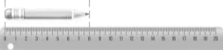 A. 7 cm B. 8 cm C. 9 cm Câu 4. 47 = 40 + … (0,5 điểm) 47                           B. 40                 C. 7 Câu 5. Một tuần có … ngày.  A.7 ngày B.                            8 ngày C.                    10 ngày Câu 6. Đúng ghi Đ, sai ghi S:  25 < 19                             71 < 80Câu 7. Kim giờ chỉ vào số 8, kim phút chỉ vào số 12, lúc đó là:  A. 8 giờ                               B. 12 giờ                  C. 8 giờ 12 phút Câu 8. Lấy số lớn nhất có hai chữ số trừ đi số bé nhất có hai chữ số, kết quả của phép trừ là:  A. 10                          B. 98                       C. 89 Câu 9. 99 - 9 = …  A. 100                             B. 90                       C. 99Câu 10. Số gồm 4 chục và 7 đơn vị là:  A. 7                             B. 47                    C. 74 Câu 11. Lấy số lớn nhất có một chữ số cộng số bé nhất có hai chữ số, kết quả  của phép cộng là:  A. 10                       B. 10                       C. 19B. Tự luận Câu 1. Đặt tính rồi tính  71 + 23               67 - 55               80 + 10               53 - 3 ………………………………………………………………………………………..………………………………………………………………………………………..………………………………………………………………………………………..Câu 2. Đồng hồ chỉ mấy giờ? 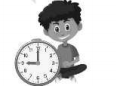 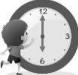  …………………. …………………. Câu 3. Lớp 1B có 15 bạn trai và 14 bạn gái. Hỏi lớp 1A có tất cả bao nhiêu  bạn?  Phép tính thích hợp là: ………………………………Câu 4. a) Các số tròn chục có hai chữ số là:  ...............................................................................................................  b) Số tròn chục lớn nhất trong các số trên là: ................... Câu 5. Gà mẹ mỗi ngày đẻ 1 quả trứng. Sau một tuần thì gà mẹ đẻ được ..… quả trứng?............................................................................................................... MÔN TIẾNG VIỆTPHIẾU 1Câu 1: Viết một câu phù hợp với tranh 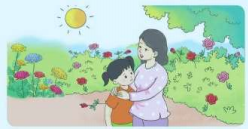 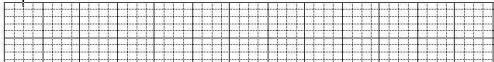 Câu 2: Viết một câu phù hợp với tranh: 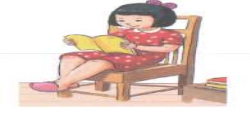 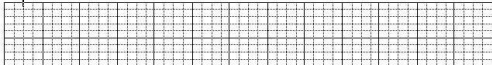 Câu 3: Viết một câu phù hợp với tranh: 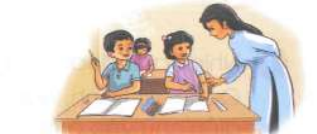 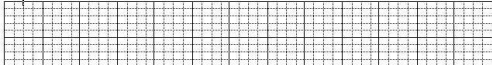 Câu 4: Viết một câu phù hợp với tranh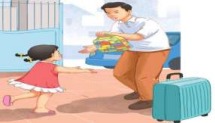 Câu 5: Viết một câu phù hợp với tranh 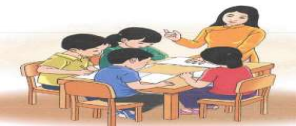 Câu 6: Viết một câu phù hợp với tranh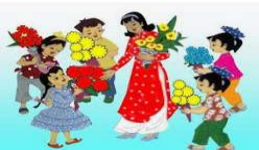 PHIẾU 2Đọc hiểu: Đọc bài “ Chú gà trống ưa dậy sớm ” Chú gà trống ưa dậy sớmCàng về sáng, tiết trời càng lạnh giá. Trong bếp, bác mèo mướp vẫn nằm lì bên đống tro ấm. Bác lim dim đôi  mắt, luôn miệng gừ gừ kêu: "Rét! Rét!" Thế nhưng, mới sớm tinh mơ, chú gà trống đã chạy tót ra giữa sân. Chú  vươn mình, dang đôi cánh to, khỏe như hai chiếc quạt, vỗ cánh phành phạch, rồi  gáy vang: ''Ò ... ó ... o ... o ...'' Khoanh vào chữ cái đặt trước câu trả lời đúng: Câu 1: Bác mèo mướp nằm ngủ ở đâu?  A. Bên đống tro ấm                    B. Trong nhà                     C. Trong sân  Câu 2: Mới sớm tinh mơ, con gì đã chạy tót ra giữa sân?  A. Mèo mướp                             B. Chú gà trống               C. Chị gà mái  Câu 3: Chú gà trống chạy tót ra giữa sân để làm gì?  Tắm nắng                               B. Nhảy múa               C. Gáy vang: Ò...ó...o... o...! Câu 4: Em hãy viết 1 câu nói về chú gà trống trong bài đọc: ................................................................................................................................ ..............................................................................................................…………..BÀI TẬP Bài 1. Điền vài chỗ chấm tr hay ch ……ú mèo con có đôi mắt ……òn xoe như hai hòn bi ve.Bài 2. Nối nội dung ở cột A với cột B để tạo thành câu có nghĩa: Bài 3. Điền vào chỗ chấm (….) ng hoặc ngh :  Cả lớp lắng ......e cô giáo giảng bài Bạn Huy ...... ồi cùng bàn với bạn Na. PHIẾU 31. Đọc hiểu: Bài thơ sau Bà còng đi chợ trời mưaBà còng đi chợ trời mưaCái tôm cái tép đi đưa bà còng     Đưa bà qua quãng đường congĐưa bà về tận ngõ trong nhà bàTiền bà trong túi rơi raTép tôm nhặt được trả bà mua rau.( Đồng dao )Khoanh tròn chữ cái trước đáp án đúng trong các câu sau: Câu 1: Bà còng trong bài ca dao đi chợ khi nào?  A. trời mưa B. trời nắng C. trời bão Câu 2: Ai đưa bà còng đi chợ? cái tôm, cái bống B. cái tôm, cái tép C. cái tôm, cái cá Câu 3: Khi nhặt được tiền của bà còng trong túi rơi ra, tôm tép đã làm gì? trả bà mua rau B. mang về nhà C. không trả lại cho bà còng Câu 4: Trả lời câu hỏi: Khi nhặt được đồ của người khác đánh rơi, em làm  gì?( 1 điểm)................................................................................................................................ ..............................................................................................................…………..1. Làm bài tập:  Bài 1: Điền ch hoặc tr vào chỗ trống Con .....âu ......ường học .....ú bé .....ú mưa Bài 2: Chọn từ ngữ trong khung để điền vào chỗ trống: nói dối,             lễ phép,         chăm chỉ,          vui vẻ a) ……………… sẽ làm người khác không tin tưởng. b) Trẻ em phải ………………….. với người lớn. Bài 3: Nối Để phòng bệnh, chúng ta Ngày gia đình Việt Nam Cuối tuần, em thường là ngày 28 tháng 6 giúp mẹ dọn nhà phải rửa tay trước khi ăn  Bài 4: Sắp xếp từ ngữ thành câu nở, hoa phượng , mùa hè, vào, đỏ rực................................................................................................................................. ..............................................................................................................…………..II. CHÍNH TẢ Một hôm, kiến thấy người thợ săn đang ngắm bắn bồ câu. Ngay lập tức, nó bò đến, cắn vào chân anh ta. Người thợ săn giật mình. Bồ câu thấy động liền bay đi.2. Bài tập (3 điểm) Bài 1: Điền g - gh  …….ọng kính ……ương mẫu ………i chép ………ềnh  thác Bài 2: Nối Bài 3:  a) Viết 2 từ chứa tiếng có vần ông: ……………………………………… b) Viết 2 từ chứa tiếng có vần ưa: …………………………………………Cột A Cánh đồng lúa Nghỉ hè, cả nhà em Mùa xuân Những chú chim Cột BH hoa đào nở rộ.B bay lượn trên bầu trời.V vàng ươmV về quê thăm ông bà.Vườn cải nhà em Cánh đồng lúa Bố em Con suối chín vàng.là bộ đội.đang nở rộ.chảy rì rầm.